NGO UHURU4ALL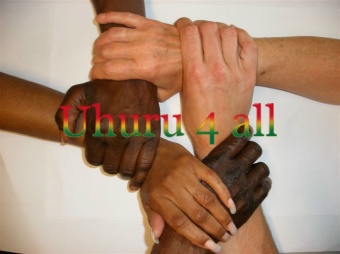 Office                                                                                                                		Email:Nyanyano		                                                                            		Anabireayamga@gmail.comOduponkpehe   								 Website:Tel: (+233)249531166							www.uhuru4all.org==============================================================================================Order Basic CareDate: 6 february 2022									Amount:	    				Euro 6000,-			GHC 42,250.80								(Received by Daniel 01/02)	100 trousers for men		24 ghc/1 yard	(1 trouser 48 ghc =2 yards)		200 yards	4,800.00130 shirts for men  	 	11      /1 yard	(1 shirt     22 ghc =2 yards)		260 yards	2,860.00Kuffour --------------------------------------                                   64 trousers children/boys	24 ghc/1 yard	(1 trouser 36 ghc= 1 ½ yards)		  96 yards	 2,304.00(age 3-8) 								 64 shirts for children/boys	11      /1 yard	( 1 shirt 16,5 ghc = 1 ½ yards)		  96 yards	 1,056.00 (age 3-8 )Kuffour					  -------------------------------------------64 trousers for young boys   	24 ghc/1 yard	(1 trouser 48 ghc = 2  yards)		 128 yards	 3,072.00( age 16-18) 	       	64 shirts for young boys  	11     /1 yard	(1 shirt      22 ghc = 2  yards)		 128 yards	 1,408.00( age 16-18)  	Kuffour--------------------------------------------34 young girls 			11      /1 yard	(1 dress    22 ghc= 2 yards)		  68 yards	   748.00(age 3-8)		Fleyr, Kuffour-------------------------------------------34 young girls dresses	11     /1 yard 	(1 dress  33 ghc=3 yards)	           	 102 yards	  1,122.00( age 16-18)Fleyr , Kuffour-------------------------------------------94 dresses for women 					Kuffour			 11    /1 yard) 	47 Pata pata (4 yards=44 ghc)		   188 yards        2,068.00Kuffour			 11    /1 yard)    47 Top Down/sleeves (4yards=44 ghc) 188 yards	  2,068.00-----------------------------------------GTP plain material to design some shirts (1 yard=20 ghc)				   100 yards        2,000.00--------------------------------------------Material for sewingcosts										  5,500.00Lining 1 yard = 4 GHC (for all girls and women dresses)				  546 yards	  2,184.00Electricity          (8,5 months a 150 cedis a month)					    	     	   1,275.00Machineoil	(6 bottles a 40 cedis)						     			     240.00Transport from Kasoa (with fabrics) and to STC (with the clothes)		     	    		     300.00Posting dresses with the STC 									     700.00Salary Daniel (8,5 months a 1000 cedis a month)				  	  		   8,500.00										=========Total: (648)  686			 							42,205.00Daniel:Trousers fabric				   424	yardsKouffour				1.030	yardsGTP plain material				   100	yardsLining				   546 	yards		1 januari money\2 weeks buying fabrics etcStart half January 100 pieces extraFor the trainees10 months